С 3 по 13 апреля в группах детского объединения "Палитра" проведен курс лекций о космосе с презентациями. Ребята поделились разработкой новых "космических" тем и успешно прошли итоговую викторину.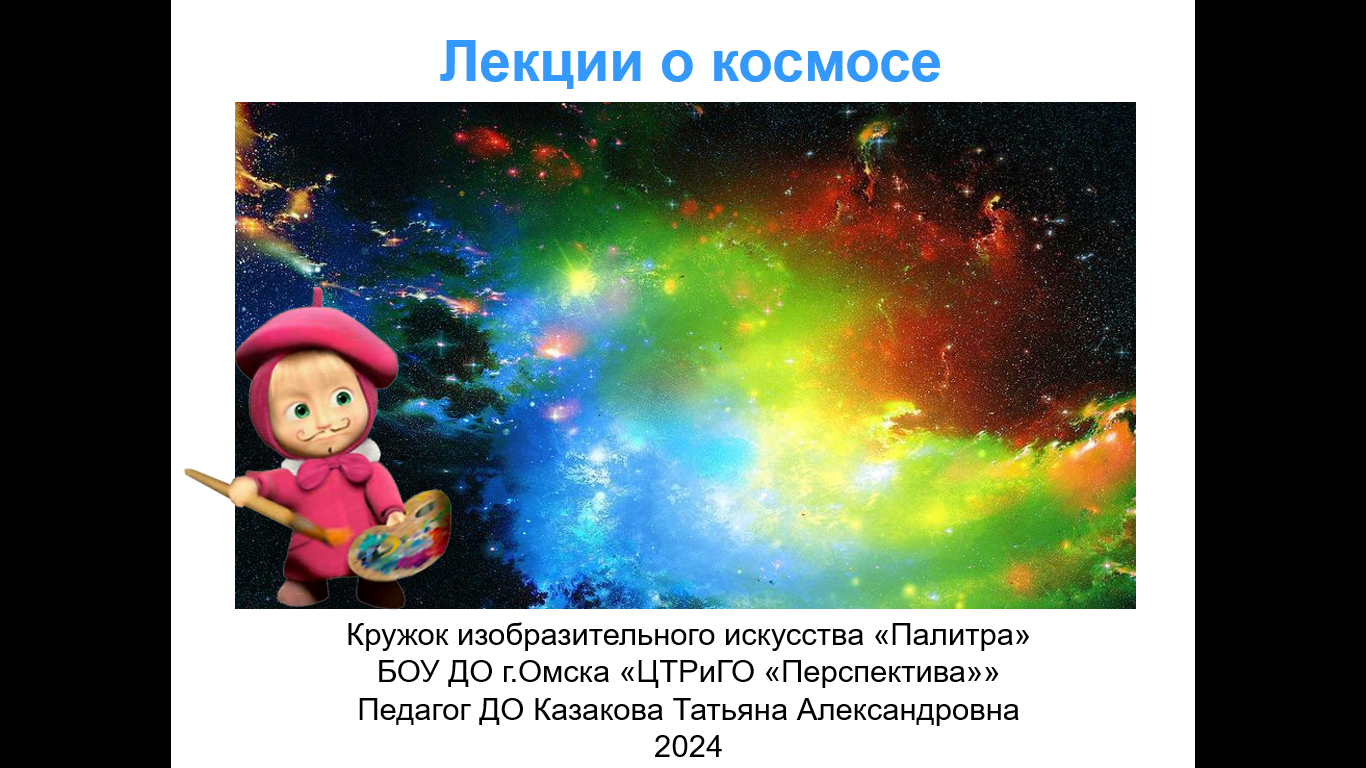 